Welcome to Southwood Key Stage 3 All work is being set through ClassCharts or will be posted to you if requested. We are also here for any questions or queries you may have, please do not hesitate to email us at the following email addresses:We look forward to hearing from you 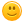  We have added a generic daily timetable but we will continue to add work onto ClassCharts including a breakdown of the task and resources until the school reopens.  Insert link to timetable If you have concerns which are not subject related please contact the centre manager Joanne Nixon on jnixon@ela.kent.sch.ukNameSubjectCentreEmail addressMrs AltonArtSouthwood KS3ealton@ela.kent.sch.ukMrs  JarvisTopicSouthwood KS3vjarvis@ela.kent.sch.ukMrs NgoziMath; Pixel edgeSouthwood KS3cnwankwo@ela.kent.sch.ukMr LeeEnglish; PESouthwood KS3wlee@ela.kent.sch.ukMrs CassamPSESouthwood KS3ccassam@ela.kent.sch.ukMr HorsefieldScience; PESouthwood KS3shorsefield@ela.kent.sch.uk